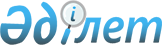 О внесении изменений в решение Казалинского районного маслихата от 24 декабря 2015 года №364 "О районном бюджете на 2016-2018 годы"
					
			С истёкшим сроком
			
			
		
					Решение Казалинского районного маслихата Кызылординской области от 19 сентября 2016 года № 54. Зарегистрировано департаментом юстиции Кызылординской области 23 сентября 2016 года № 5607. Прекращено действие в связи с истечением срока      В соответствии с Бюджетным кодексом Республики Казахстан от 4 декабря 2008 года "Бюджетный кодекс Республики Казахстан" и статьи 6 Закона Республики Казахстан от 23 января 2001 года "О местном государственном управлении и самоуправлении в Республике Казахстан" Казалинский районный маслихат РЕШИЛ:

      1. Внести в решение сессии LI Казалинского районного маслихата от 24 декабря 2015 года № 364 "О районном бюджете на 2016-2018 годы" (зарегистрировано в Реестре государственной регистрации нормативных правовых актов за номером 5274, опубликовано в районной газете "Қазалы" от 20 января 2016 года № 5, от 23 января № 6) следующие изменения:

      пункт 1 изложить в следующей новой редакции:

      "1. Утвердить районный бюджет на 2016-2018 годы согласно приложениям 1, 2 и 3, в том числе на 2016 год в следующих объемах:

      1) доходы – 11463490,2 тысяч тенге, в том числе:

      налоговые поступления – 1735864 тысяч тенге;

      неналоговые поступления – 22848 тысяч тенге;

      поступления от продажи основного капитала – 26714 тысяч тенге;

      поступления трансфертов – 9678064,2 тысяч тенге;

      2) затраты – 11536055,5 тысяч тенге;

      3) чистое бюджетное кредитование – 267115 тысяч тенге;

      бюджетные кредиты – 314969 тысяч тенге;

      погашение бюджетных кредитов – 47854 тысяч тенге;

      4) сальдо по операциям с финансовыми активами – 55802 тысяч тенге;

      приобретение финансовых активов – 55802 тысяч тенге;

      поступления от продажи финансовых активов государства – 0;

      5) дефицит (профицит) бюджета – -395482,3 тысяч тенге;

      6) финансирование дефицита (использование профицита) бюджета – 395482,3 тысяч тенге.

      приложения 1, 6 к указанному решению изложить в новой редакции согласно приложениям 1, 2 к настоящему решению.

      2. Настоящее решение вводится в действие с 1 января 2016 года и подлежит официальному опубликованию.

 Районный бюджет на 2016 год Обьем индивидуальных планов финансирования по администраторам бюджетных программ акимов аппаратов города, поселка, сельских округов на 2016 год      /тысяч тенге/


					© 2012. РГП на ПХВ «Институт законодательства и правовой информации Республики Казахстан» Министерства юстиции Республики Казахстан
				
      Председатель внеочередной

Секретарь

      VII сессии районного маслихата

районного маслихата

      А. Сарабеков

К. Назымбеков
Приложение 1
к решению VІІ сессии
Казалинского районного маслихата
от 19 сентября 2016 года №54 Приложение 1
к решению LI сессии
Казалинского районного маслихата
от 24 декабря 2015 года № 364 Категория

Категория

Категория

Категория

Наименование

Наименование

Сумма, 

тысяч тенге

Класс

Класс

Класс

Наименование

Наименование

Сумма, 

тысяч тенге

Подкласс

Подкласс

Наименование

Наименование

Сумма, 

тысяч тенге

1. ДОХОДЫ

1. ДОХОДЫ

1. ДОХОДЫ

11463490,2

1

Налоговые поступления

Налоговые поступления

Налоговые поступления

1735864

01

Подоходный налог

Подоходный налог

Подоходный налог

726906

2

Индивидуальный подоходный налог

Индивидуальный подоходный налог

Индивидуальный подоходный налог

726906

03

Социальный налог

Социальный налог

Социальный налог

517921

1

Социальный налог

Социальный налог

Социальный налог

517921

04

Hалоги на собственность

Hалоги на собственность

Hалоги на собственность

431742

1

Hалоги на имущество

Hалоги на имущество

Hалоги на имущество

345141

3

Земельный налог

Земельный налог

Земельный налог

9984

4

Hалог на транспортные средства

Hалог на транспортные средства

Hалог на транспортные средства

75517

5

Единый земельный налог

Единый земельный налог

Единый земельный налог

1100

05

Внутренние налоги на товары, работы и услуги

Внутренние налоги на товары, работы и услуги

Внутренние налоги на товары, работы и услуги

49957

2

Акцизы

Акцизы

Акцизы

5717

3

Поступления за использование природных и других ресурсов

Поступления за использование природных и других ресурсов

Поступления за использование природных и других ресурсов

4748

4

Сборы за ведение предпринимательской и профессиональной деятельности

Сборы за ведение предпринимательской и профессиональной деятельности

Сборы за ведение предпринимательской и профессиональной деятельности

37717

5

Налог на игорный бизнес

Налог на игорный бизнес

Налог на игорный бизнес

1775

07

Прочие налоги

Прочие налоги

Прочие налоги

161

1

Прочие налоги

Прочие налоги

Прочие налоги

161

08

Обязательные платежи, взимаемые за совершение юридически значимых действий и (или) выдачу документов уполномоченными на то государственными органами или должностными лицами

Обязательные платежи, взимаемые за совершение юридически значимых действий и (или) выдачу документов уполномоченными на то государственными органами или должностными лицами

Обязательные платежи, взимаемые за совершение юридически значимых действий и (или) выдачу документов уполномоченными на то государственными органами или должностными лицами

9177

1

Государственная пошлина

Государственная пошлина

Государственная пошлина

9177

2

Неналоговые поступления

Неналоговые поступления

Неналоговые поступления

22848

01

Доходы от государственной собственности

Доходы от государственной собственности

Доходы от государственной собственности

4488

5

Доходы от аренды имущества, находящегося в государственной собственности

Доходы от аренды имущества, находящегося в государственной собственности

Доходы от аренды имущества, находящегося в государственной собственности

4431

7

Вознаграждения по кредитам, выданным из государственного бюджета

Вознаграждения по кредитам, выданным из государственного бюджета

Вознаграждения по кредитам, выданным из государственного бюджета

57

02

Поступления от реализация товаров (работ, услуг) государственными учреждениями, финансируемыми из государственного бюджета

Поступления от реализация товаров (работ, услуг) государственными учреждениями, финансируемыми из государственного бюджета

Поступления от реализация товаров (работ, услуг) государственными учреждениями, финансируемыми из государственного бюджета

10

1

Поступления от реализация товаров (работ, услуг) государственными учреждениями, финансируемыми из государственного бюджета

Поступления от реализация товаров (работ, услуг) государственными учреждениями, финансируемыми из государственного бюджета

Поступления от реализация товаров (работ, услуг) государственными учреждениями, финансируемыми из государственного бюджета

10

04

Штрафы, пени, санкции, взыскания, налагаемые государственными учреждениями, финансируемыми из государственного бюджета, а также содержащимися и финансируемыми из бюджета (сметы расходов) Национального Банка Республики Казахстан 

Штрафы, пени, санкции, взыскания, налагаемые государственными учреждениями, финансируемыми из государственного бюджета, а также содержащимися и финансируемыми из бюджета (сметы расходов) Национального Банка Республики Казахстан 

Штрафы, пени, санкции, взыскания, налагаемые государственными учреждениями, финансируемыми из государственного бюджета, а также содержащимися и финансируемыми из бюджета (сметы расходов) Национального Банка Республики Казахстан 

5053

1

Штрафы, пени, санкции, взыскания, налагаемые государственными учреждениями, финансируемыми из государственного бюджета, а также содержащимися и финансируемыми из бюджета (сметы расходов) Национального Банка Республики Казахстан, за исключением поступлений от организаций нефтяного сектора

Штрафы, пени, санкции, взыскания, налагаемые государственными учреждениями, финансируемыми из государственного бюджета, а также содержащимися и финансируемыми из бюджета (сметы расходов) Национального Банка Республики Казахстан, за исключением поступлений от организаций нефтяного сектора

Штрафы, пени, санкции, взыскания, налагаемые государственными учреждениями, финансируемыми из государственного бюджета, а также содержащимися и финансируемыми из бюджета (сметы расходов) Национального Банка Республики Казахстан, за исключением поступлений от организаций нефтяного сектора

5053

06

Прочие неналоговые поступления

Прочие неналоговые поступления

Прочие неналоговые поступления

13297

1

Прочие неналоговые поступления

Прочие неналоговые поступления

Прочие неналоговые поступления

13297

3

Поступления от продажи основного капитала

Поступления от продажи основного капитала

Поступления от продажи основного капитала

26714

01

Продажа государственного имущества, закрепленного за государственными учреждениями

Продажа государственного имущества, закрепленного за государственными учреждениями

Продажа государственного имущества, закрепленного за государственными учреждениями

452

1

Продажа государственного имущества, закрепленного за государственными учреждениями

Продажа государственного имущества, закрепленного за государственными учреждениями

Продажа государственного имущества, закрепленного за государственными учреждениями

452

03

Продажа земли и нематериальных активов

Продажа земли и нематериальных активов

Продажа земли и нематериальных активов

26262

1

Продажа земли

Продажа земли

Продажа земли

19992

2

Продажа нематериальных активов

Продажа нематериальных активов

Продажа нематериальных активов

6270

4

Поступления трансфертов 

Поступления трансфертов 

Поступления трансфертов 

9678064,2

02

Трансферты из вышестоящих органов государственного управления

Трансферты из вышестоящих органов государственного управления

Трансферты из вышестоящих органов государственного управления

9678064,2

2

Трансферты из областного бюджета

Трансферты из областного бюджета

Трансферты из областного бюджета

9678064,2

Функциональная группа

Функциональная группа

Функциональная группа

Функциональная группа

Функциональная группа

Наименование

Сумма, 

тысяч тенге

Администратор бюджетных программ

Администратор бюджетных программ

Администратор бюджетных программ

Администратор бюджетных программ

Наименование

Сумма, 

тысяч тенге

Программа

Программа

Программа

Наименование

Сумма, 

тысяч тенге

2. ЗАТРАТЫ

2. ЗАТРАТЫ

2. ЗАТРАТЫ

2. ЗАТРАТЫ

11536055,5

1

Государственные услуги общего характера

Государственные услуги общего характера

Государственные услуги общего характера

885901,3

112

Аппарат маслихата района (города областного значения)

Аппарат маслихата района (города областного значения)

Аппарат маслихата района (города областного значения)

27432

001

Услуги по обеспечению деятельности маслихата района (города областного значения)

Услуги по обеспечению деятельности маслихата района (города областного значения)

Услуги по обеспечению деятельности маслихата района (города областного значения)

26617

003

Капитальные расходы государственного органа

Капитальные расходы государственного органа

Капитальные расходы государственного органа

815

122

Аппарат акима района (города областного значения)

Аппарат акима района (города областного значения)

Аппарат акима района (города областного значения)

183989,3

001

Услуги по обеспечению деятельности акима района (города областного значения)

Услуги по обеспечению деятельности акима района (города областного значения)

Услуги по обеспечению деятельности акима района (города областного значения)

137915,3

003

Капитальные расходы государственного органа

Капитальные расходы государственного органа

Капитальные расходы государственного органа

46074

123

Аппарат акима района в городе, города районного значения, поселка, села, сельского округа

Аппарат акима района в городе, города районного значения, поселка, села, сельского округа

Аппарат акима района в городе, города районного значения, поселка, села, сельского округа

494867

001

Услуги по обеспечению деятельности акима района в городе, города районного значения, поселка, села, сельского округа

Услуги по обеспечению деятельности акима района в городе, города районного значения, поселка, села, сельского округа

Услуги по обеспечению деятельности акима района в городе, города районного значения, поселка, села, сельского округа

466277

022

Капитальные расходы государственного органа

Капитальные расходы государственного органа

Капитальные расходы государственного органа

12008

032

Капитальные расходы подведомственных государственных учреждений и организаций

Капитальные расходы подведомственных государственных учреждений и организаций

Капитальные расходы подведомственных государственных учреждений и организаций

16582

452

Отдел финансов района (города областного значения)

Отдел финансов района (города областного значения)

Отдел финансов района (города областного значения)

29476

001

Услуги по реализации государственной политики в области исполнения бюджета и управления коммунальной собственностью района (города областного значения)

Услуги по реализации государственной политики в области исполнения бюджета и управления коммунальной собственностью района (города областного значения)

Услуги по реализации государственной политики в области исполнения бюджета и управления коммунальной собственностью района (города областного значения)

29208

010

Приватизация, управление коммунальным имуществом, постприватизационная деятельность и регулирование споров, связанных с этим

Приватизация, управление коммунальным имуществом, постприватизационная деятельность и регулирование споров, связанных с этим

Приватизация, управление коммунальным имуществом, постприватизационная деятельность и регулирование споров, связанных с этим

268

453

Отдел экономики и бюджетного планирования района (города областного значения)

Отдел экономики и бюджетного планирования района (города областного значения)

Отдел экономики и бюджетного планирования района (города областного значения)

26833

001

Услуги по реализации государственной политики в области формирования и развития экономической политики, системы государственного планирования

Услуги по реализации государственной политики в области формирования и развития экономической политики, системы государственного планирования

Услуги по реализации государственной политики в области формирования и развития экономической политики, системы государственного планирования

26833

458

Отдел жилищно-коммунального хозяйства, пассажирского транспорта и автомобильных дорог района (города областного значения)

Отдел жилищно-коммунального хозяйства, пассажирского транспорта и автомобильных дорог района (города областного значения)

Отдел жилищно-коммунального хозяйства, пассажирского транспорта и автомобильных дорог района (города областного значения)

31305

001

Услуги по реализации государственной политики на местном уровне в области жилищно-коммунального хозяйства, пассажирского транспорта и автомобильных дорог

Услуги по реализации государственной политики на местном уровне в области жилищно-коммунального хозяйства, пассажирского транспорта и автомобильных дорог

Услуги по реализации государственной политики на местном уровне в области жилищно-коммунального хозяйства, пассажирского транспорта и автомобильных дорог

31156

013

Капитальные расходы государственного органа

Капитальные расходы государственного органа

Капитальные расходы государственного органа

149

467

Отдел строительства района (города областного значения)

Отдел строительства района (города областного значения)

Отдел строительства района (города областного значения)

613

040

Развитие объектов государственных органов

Развитие объектов государственных органов

Развитие объектов государственных органов

613

493

Отдел предпринимательства, промышленности и туризма района (города областного значения)

Отдел предпринимательства, промышленности и туризма района (города областного значения)

Отдел предпринимательства, промышленности и туризма района (города областного значения)

15382

001

Услуги по реализации государственной политики на местном уровне в области развития предпринимательства, промышленности и туризма

Услуги по реализации государственной политики на местном уровне в области развития предпринимательства, промышленности и туризма

Услуги по реализации государственной политики на местном уровне в области развития предпринимательства, промышленности и туризма

15382

801

Отдел занятости, социальных программ и регистрации актов гражданского состояния района (города областного значения)

Отдел занятости, социальных программ и регистрации актов гражданского состояния района (города областного значения)

Отдел занятости, социальных программ и регистрации актов гражданского состояния района (города областного значения)

76004

001

Услуги по реализации государственной политики на местном уровне в сфере занятости, социальных программ и регистрации актов гражданского состояния

Услуги по реализации государственной политики на местном уровне в сфере занятости, социальных программ и регистрации актов гражданского состояния

Услуги по реализации государственной политики на местном уровне в сфере занятости, социальных программ и регистрации актов гражданского состояния

75989

003

Капитальные расходы государственного органа

Капитальные расходы государственного органа

Капитальные расходы государственного органа

15

2

Оборона

Оборона

Оборона

26304

 122

Аппарат акима района (города областного значения)

Аппарат акима района (города областного значения)

Аппарат акима района (города областного значения)

3194

005

Мероприятия в рамках исполнения всеобщей воинской обязанности

Мероприятия в рамках исполнения всеобщей воинской обязанности

Мероприятия в рамках исполнения всеобщей воинской обязанности

3194

122

Аппарат акима района (города областного значения)

Аппарат акима района (города областного значения)

Аппарат акима района (города областного значения)

23110

006

Предупреждение и ликвидация чрезвычайных ситуаций масштаба района (города областного значения)

Предупреждение и ликвидация чрезвычайных ситуаций масштаба района (города областного значения)

Предупреждение и ликвидация чрезвычайных ситуаций масштаба района (города областного значения)

23110

4

Образование

Образование

Образование

7323718

 123

Аппарат акима района в городе, города районного значения, поселка, села, сельского округа

Аппарат акима района в городе, города районного значения, поселка, села, сельского округа

Аппарат акима района в городе, города районного значения, поселка, села, сельского округа

837462

004

Обеспечение деятельности организаций дошкольного воспитания и обучения

Обеспечение деятельности организаций дошкольного воспитания и обучения

Обеспечение деятельности организаций дошкольного воспитания и обучения

747960

041

Реализация государственного образовательного заказа в дошкольных организациях образования

Реализация государственного образовательного заказа в дошкольных организациях образования

Реализация государственного образовательного заказа в дошкольных организациях образования

89502

464

Отдел образования района (города областного значения)

Отдел образования района (города областного значения)

Отдел образования района (города областного значения)

117564

009

Обеспечение деятельности организаций дошкольного воспитания и обучения

Обеспечение деятельности организаций дошкольного воспитания и обучения

Обеспечение деятельности организаций дошкольного воспитания и обучения

117564

467

Отдел строительства района (города областного значения)

Отдел строительства района (города областного значения)

Отдел строительства района (города областного значения)

1730

037

Строительство и реконструкция объектов дошкольного воспитания и обучения

Строительство и реконструкция объектов дошкольного воспитания и обучения

Строительство и реконструкция объектов дошкольного воспитания и обучения

1730

464

Отдел образования района (города областного значения)

Отдел образования района (города областного значения)

Отдел образования района (города областного значения)

6177276

003

Общеобразовательное обучение

Общеобразовательное обучение

Общеобразовательное обучение

5951386

006

Дополнительное образование для детей

Дополнительное образование для детей

Дополнительное образование для детей

225890

467

Отдел строительства района (города областного значения)

Отдел строительства района (города областного значения)

Отдел строительства района (города областного значения)

13910

024

Строительство и реконструкция объектов начального, основного среднего и общего среднего образования

Строительство и реконструкция объектов начального, основного среднего и общего среднего образования

Строительство и реконструкция объектов начального, основного среднего и общего среднего образования

13910

 464

Отдел образования района (города областного значения)

Отдел образования района (города областного значения)

Отдел образования района (города областного значения)

175776

001

Услуги по реализации государственной политики на местном уровне в области образования 

Услуги по реализации государственной политики на местном уровне в области образования 

Услуги по реализации государственной политики на местном уровне в области образования 

20536

005

Приобретение и доставка учебников, учебно-методических комплексов для государственных учреждений образования района (города областного значения)

Приобретение и доставка учебников, учебно-методических комплексов для государственных учреждений образования района (города областного значения)

Приобретение и доставка учебников, учебно-методических комплексов для государственных учреждений образования района (города областного значения)

65073

007

Проведение школьных олимпиад, внешкольных мероприятий и конкурсов районного (городского) масштаба

Проведение школьных олимпиад, внешкольных мероприятий и конкурсов районного (городского) масштаба

Проведение школьных олимпиад, внешкольных мероприятий и конкурсов районного (городского) масштаба

247

015

Ежемесячные выплаты денежных средств опекунам (попечителям) на содержание ребенка-сироты (детей-сирот), и ребенка (детей), оставшегося без попечения родителей

Ежемесячные выплаты денежных средств опекунам (попечителям) на содержание ребенка-сироты (детей-сирот), и ребенка (детей), оставшегося без попечения родителей

Ежемесячные выплаты денежных средств опекунам (попечителям) на содержание ребенка-сироты (детей-сирот), и ребенка (детей), оставшегося без попечения родителей

24252

029

Обследование психического здоровья детей и подростков и оказание психолого-медико-педагогической консультативной помощи населению

Обследование психического здоровья детей и подростков и оказание психолого-медико-педагогической консультативной помощи населению

Обследование психического здоровья детей и подростков и оказание психолого-медико-педагогической консультативной помощи населению

26608

067

Капитальные расходы подведомственных государственных учреждений и организаций

Капитальные расходы подведомственных государственных учреждений и организаций

Капитальные расходы подведомственных государственных учреждений и организаций

39060

5

Здравоохранение

Здравоохранение

Здравоохранение

150

123

Аппарат акима района в городе, города районного значения, поселка, села, сельского округа

Аппарат акима района в городе, города районного значения, поселка, села, сельского округа

Аппарат акима района в городе, города районного значения, поселка, села, сельского округа

150

002

Организация в экстренных случаях доставки тяжелобольных людей до ближайшей организации здравоохранения, оказывающей врачебную помощь

Организация в экстренных случаях доставки тяжелобольных людей до ближайшей организации здравоохранения, оказывающей врачебную помощь

Организация в экстренных случаях доставки тяжелобольных людей до ближайшей организации здравоохранения, оказывающей врачебную помощь

150

6

Социальная помощь и социальное обеспечение

Социальная помощь и социальное обеспечение

Социальная помощь и социальное обеспечение

393937

464

Отдел образования района (города областного значения)

Отдел образования района (города областного значения)

Отдел образования района (города областного значения)

13047

030

Содержание ребенка (детей), переданного патронатным воспитателям

Содержание ребенка (детей), переданного патронатным воспитателям

Содержание ребенка (детей), переданного патронатным воспитателям

13047

801

Отдел занятости, социальных программ и регистрации актов гражданского состояния района (города областного значения)

Отдел занятости, социальных программ и регистрации актов гражданского состояния района (города областного значения)

Отдел занятости, социальных программ и регистрации актов гражданского состояния района (города областного значения)

69087

010

Государственная адресная социальная помощь

Государственная адресная социальная помощь

Государственная адресная социальная помощь

154

016

Государственные пособия на детей до 18 лет

Государственные пособия на детей до 18 лет

Государственные пособия на детей до 18 лет

67933

025

Внедрение обусловленной денежной помощи по проекту Өрлеу

Внедрение обусловленной денежной помощи по проекту Өрлеу

Внедрение обусловленной денежной помощи по проекту Өрлеу

1000

 123

Аппарат акима района в городе, города районного значения, поселка, села, сельского округа

Аппарат акима района в городе, города районного значения, поселка, села, сельского округа

Аппарат акима района в городе, города районного значения, поселка, села, сельского округа

34338

003

Оказание социальной помощи нуждающимся гражданам на 

дому

Оказание социальной помощи нуждающимся гражданам на 

дому

Оказание социальной помощи нуждающимся гражданам на 

дому

34338

801

Отдел занятости, социальных программ и регистрации актов гражданского состояния района (города областного значения)

Отдел занятости, социальных программ и регистрации актов гражданского состояния района (города областного значения)

Отдел занятости, социальных программ и регистрации актов гражданского состояния района (города областного значения)

253522

004

Программа занятости

Программа занятости

Программа занятости

10939

005

Оказание ритуальных услуг по захоронению умерших Героев Советского Союза, "Халық Қаһарманы", Героев Социалистического труда, награжденных Орденом Славы трех степеней и орденом "Отан" из числа участников и инвалидов войны

Оказание ритуальных услуг по захоронению умерших Героев Советского Союза, "Халық Қаһарманы", Героев Социалистического труда, награжденных Орденом Славы трех степеней и орденом "Отан" из числа участников и инвалидов войны

Оказание ритуальных услуг по захоронению умерших Героев Советского Союза, "Халық Қаһарманы", Героев Социалистического труда, награжденных Орденом Славы трех степеней и орденом "Отан" из числа участников и инвалидов войны

74

006

Оказание социальной помощи на приобретение топлива специалистам здравоохранения, образования, социального обеспечения, культуры, спорта и ветеринарии в сельской местности в соответствии с законодательством Республики Казахстан

Оказание социальной помощи на приобретение топлива специалистам здравоохранения, образования, социального обеспечения, культуры, спорта и ветеринарии в сельской местности в соответствии с законодательством Республики Казахстан

Оказание социальной помощи на приобретение топлива специалистам здравоохранения, образования, социального обеспечения, культуры, спорта и ветеринарии в сельской местности в соответствии с законодательством Республики Казахстан

30062

007

Оказание жилищной помощи

Оказание жилищной помощи

Оказание жилищной помощи

14884

008

Социальная поддержка граждан, награжденных от 26 июля 1999 года орденами "Отан", "Даңқ", удостоенных высокого звания "Халық қаһарманы", почетных званий республики

Социальная поддержка граждан, награжденных от 26 июля 1999 года орденами "Отан", "Даңқ", удостоенных высокого звания "Халық қаһарманы", почетных званий республики

Социальная поддержка граждан, награжденных от 26 июля 1999 года орденами "Отан", "Даңқ", удостоенных высокого звания "Халық қаһарманы", почетных званий республики

458

009

Материальное обеспечение детей-инвалидов, воспитывающихся и обучающихся на дому

Материальное обеспечение детей-инвалидов, воспитывающихся и обучающихся на дому

Материальное обеспечение детей-инвалидов, воспитывающихся и обучающихся на дому

4505

011

Социальная помощь отдельным категориям нуждающихся граждан по решениям местных представительных органов

Социальная помощь отдельным категориям нуждающихся граждан по решениям местных представительных органов

Социальная помощь отдельным категориям нуждающихся граждан по решениям местных представительных органов

103368

014

Оказание социальной помощи нуждающимся гражданам на дому

Оказание социальной помощи нуждающимся гражданам на дому

Оказание социальной помощи нуждающимся гражданам на дому

50633

017

Обеспечение нуждающихся инвалидов обязательными гигиеническими средствами и предоставление услуг специалистами жестового языка, индивидуальными помощниками в соответствии с индивидуальной программой реабилитации инвалида

Обеспечение нуждающихся инвалидов обязательными гигиеническими средствами и предоставление услуг специалистами жестового языка, индивидуальными помощниками в соответствии с индивидуальной программой реабилитации инвалида

Обеспечение нуждающихся инвалидов обязательными гигиеническими средствами и предоставление услуг специалистами жестового языка, индивидуальными помощниками в соответствии с индивидуальной программой реабилитации инвалида

37664

023

Обеспечение деятельности центров занятости населения

Обеспечение деятельности центров занятости населения

Обеспечение деятельности центров занятости населения

935

123

Аппарат акима района в городе, города районного значения, поселка, села, сельского округа

Аппарат акима района в городе, города районного значения, поселка, села, сельского округа

Аппарат акима района в городе, города районного значения, поселка, села, сельского округа

15881

026

Обеспечение занятости населения на местном уровне

Обеспечение занятости населения на местном уровне

Обеспечение занятости населения на местном уровне

15881

458

Отдел жилищно-коммунального хозяйства, пассажирского транспорта и автомобильных дорог района (города областного значения)

Отдел жилищно-коммунального хозяйства, пассажирского транспорта и автомобильных дорог района (города областного значения)

Отдел жилищно-коммунального хозяйства, пассажирского транспорта и автомобильных дорог района (города областного значения)

1712

050

Реализация Плана мероприятий по обеспечению прав и улучшению качества жизни инвалидов в Республике Казахстан на 2012 – 2018 годы

Реализация Плана мероприятий по обеспечению прав и улучшению качества жизни инвалидов в Республике Казахстан на 2012 – 2018 годы

Реализация Плана мероприятий по обеспечению прав и улучшению качества жизни инвалидов в Республике Казахстан на 2012 – 2018 годы

1712

801

Отдел занятости, социальных программ и регистрации актов гражданского состояния района (города областного значения)

Отдел занятости, социальных программ и регистрации актов гражданского состояния района (города областного значения)

Отдел занятости, социальных программ и регистрации актов гражданского состояния района (города областного значения)

6350

018

Оплата услуг по зачислению, выплате и доставке пособий и других социальных выплат

Оплата услуг по зачислению, выплате и доставке пособий и других социальных выплат

Оплата услуг по зачислению, выплате и доставке пособий и других социальных выплат

1532

050

Реализация Плана мероприятий по обеспечению прав и улучшению качества жизни инвалидов в Республике Казахстан на 2012 – 2018 годы

Реализация Плана мероприятий по обеспечению прав и улучшению качества жизни инвалидов в Республике Казахстан на 2012 – 2018 годы

Реализация Плана мероприятий по обеспечению прав и улучшению качества жизни инвалидов в Республике Казахстан на 2012 – 2018 годы

4818

7

Жилищно-коммунальное хозяйство

Жилищно-коммунальное хозяйство

Жилищно-коммунальное хозяйство

817784,2

123

Аппарат акима района в городе, города районного значения, поселка, села, сельского округа

Аппарат акима района в городе, города районного значения, поселка, села, сельского округа

Аппарат акима района в городе, города районного значения, поселка, села, сельского округа

18514

027

Ремонт и благоустройство объектов в рамках развития городов и сельских населенных пунктов по Дорожной карте занятости 2020

 

Ремонт и благоустройство объектов в рамках развития городов и сельских населенных пунктов по Дорожной карте занятости 2020

 

Ремонт и благоустройство объектов в рамках развития городов и сельских населенных пунктов по Дорожной карте занятости 2020

 

18514

455

Отдел культуры и развития языков района (города областного значения)

Отдел культуры и развития языков района (города областного значения)

Отдел культуры и развития языков района (города областного значения)

642

024

Ремонт объектов в рамках развития городов и сельских населенных пунктов по Дорожной карте занятости 2020

Ремонт объектов в рамках развития городов и сельских населенных пунктов по Дорожной карте занятости 2020

Ремонт объектов в рамках развития городов и сельских населенных пунктов по Дорожной карте занятости 2020

642

458

Отдел жилищно-коммунального хозяйства, пассажирского транспорта и автомобильных дорог района (города областного значения)

Отдел жилищно-коммунального хозяйства, пассажирского транспорта и автомобильных дорог района (города областного значения)

Отдел жилищно-коммунального хозяйства, пассажирского транспорта и автомобильных дорог района (города областного значения)

1595

003

Организация сохранения государственного жилищного фонда

Организация сохранения государственного жилищного фонда

Организация сохранения государственного жилищного фонда

1195

049

Проведение энергетического аудита многоквартирных жилых домов 

Проведение энергетического аудита многоквартирных жилых домов 

Проведение энергетического аудита многоквартирных жилых домов 

400

464

Отдел образования района (города областного значения)

Отдел образования района (города областного значения)

Отдел образования района (города областного значения)

21243

026

Ремонт объектов в рамках развития городов и сельских населенных пунктов по Дорожной карте занятости 2020

Ремонт объектов в рамках развития городов и сельских населенных пунктов по Дорожной карте занятости 2020

Ремонт объектов в рамках развития городов и сельских населенных пунктов по Дорожной карте занятости 2020

21243

467

Отдел строительства района (города областного значения)

Отдел строительства района (города областного значения)

Отдел строительства района (города областного значения)

125218

004

Проектирование, развитие и (или) обустройство инженерно-коммуникационной инфраструктуры

Проектирование, развитие и (или) обустройство инженерно-коммуникационной инфраструктуры

Проектирование, развитие и (или) обустройство инженерно-коммуникационной инфраструктуры

119498

098

Приобретение жилья коммунального жилищного фонда

Приобретение жилья коммунального жилищного фонда

Приобретение жилья коммунального жилищного фонда

5720

123

Аппарат акима района в городе, города районного значения, поселка, села, сельского округа

Аппарат акима района в городе, города районного значения, поселка, села, сельского округа

Аппарат акима района в городе, города районного значения, поселка, села, сельского округа

7626

014

Организация водоснабжения населенных пунктов

Организация водоснабжения населенных пунктов

Организация водоснабжения населенных пунктов

7626

458

Отдел жилищно-коммунального хозяйства, пассажирского транспорта и автомобильных дорог района (города областного значения)

Отдел жилищно-коммунального хозяйства, пассажирского транспорта и автомобильных дорог района (города областного значения)

Отдел жилищно-коммунального хозяйства, пассажирского транспорта и автомобильных дорог района (города областного значения)

1048

012

Функционирование системы водоснабжения и водоотведения

Функционирование системы водоснабжения и водоотведения

Функционирование системы водоснабжения и водоотведения

1048

467

Отдел строительства района (города областного значения)

Отдел строительства района (города областного значения)

Отдел строительства района (города областного значения)

1693

058

Развитие системы водоснабжения и водоотведения в сельских населенных пунктах

Развитие системы водоснабжения и водоотведения в сельских населенных пунктах

Развитие системы водоснабжения и водоотведения в сельских населенных пунктах

1693

123

Аппарат акима района в городе, города районного значения, поселка, села, сельского округа

Аппарат акима района в городе, города районного значения, поселка, села, сельского округа

Аппарат акима района в городе, города районного значения, поселка, села, сельского округа

639955,2

008

Освещение улиц населенных пунктов

Освещение улиц населенных пунктов

Освещение улиц населенных пунктов

65398

009

Обеспечение санитарии населенных пунктов

Обеспечение санитарии населенных пунктов

Обеспечение санитарии населенных пунктов

43341

011

Благоустройство и озеленение населенных пунктов

Благоустройство и озеленение населенных пунктов

Благоустройство и озеленение населенных пунктов

531216,2

458

Отдел жилищно-коммунального хозяйства, пассажирского транспорта и автомобильных дорог района (города областного значения)

Отдел жилищно-коммунального хозяйства, пассажирского транспорта и автомобильных дорог района (города областного значения)

Отдел жилищно-коммунального хозяйства, пассажирского транспорта и автомобильных дорог района (города областного значения)

250

015

Освещение улиц в населенных пунктах

Освещение улиц в населенных пунктах

Освещение улиц в населенных пунктах

250

8

Культура, спорт, туризм и информационное пространство

Культура, спорт, туризм и информационное пространство

Культура, спорт, туризм и информационное пространство

780605

123

Аппарат акима района в городе, города районного значения, поселка, села, сельского округа

Аппарат акима района в городе, города районного значения, поселка, села, сельского округа

Аппарат акима района в городе, города районного значения, поселка, села, сельского округа

259412

006

Поддержка культурно-досуговой работы на местном уровне

Поддержка культурно-досуговой работы на местном уровне

Поддержка культурно-досуговой работы на местном уровне

259412

455

Отдел культуры и развития языков района (города областного значения)

 

Отдел культуры и развития языков района (города областного значения)

 

Отдел культуры и развития языков района (города областного значения)

 

114832

262

003

Поддержка культурно-досуговой работы

Поддержка культурно-досуговой работы

Поддержка культурно-досуговой работы

87429

009

Обеспечение сохранности историко - культурного наследия и доступа к ним

Обеспечение сохранности историко - культурного наследия и доступа к ним

Обеспечение сохранности историко - культурного наследия и доступа к ним

27403

467

Отдел строительства района (города областного значения)

 

Отдел строительства района (города областного значения)

 

Отдел строительства района (города областного значения)

 

438

011

Развитие объектов культуры

Развитие объектов культуры

Развитие объектов культуры

438

465

Отдел физической культуры и спорта района (города областного значения)

Отдел физической культуры и спорта района (города областного значения)

Отдел физической культуры и спорта района (города областного значения)

209755

001

Услуги по реализации государственной политики на местном уровне в сфере физической культуры и спорта

Услуги по реализации государственной политики на местном уровне в сфере физической культуры и спорта

Услуги по реализации государственной политики на местном уровне в сфере физической культуры и спорта

26883

005

Развитие массового спорта и национальных видов спорта

Развитие массового спорта и национальных видов спорта

Развитие массового спорта и национальных видов спорта

113452

262

006

Проведение спортивных соревнований на районном (города областного значения) уровне

Проведение спортивных соревнований на районном (города областного значения) уровне

Проведение спортивных соревнований на районном (города областного значения) уровне

9539

007

Подготовка и участие членов сборных команд района (города областного значения) по различным видам спорта на областных спортивных соревнованиях

Подготовка и участие членов сборных команд района (города областного значения) по различным видам спорта на областных спортивных соревнованиях

Подготовка и участие членов сборных команд района (города областного значения) по различным видам спорта на областных спортивных соревнованиях

18500

032

Капитальные расходы подведомственных государственных учреждений и организаций

Капитальные расходы подведомственных государственных учреждений и организаций

Капитальные расходы подведомственных государственных учреждений и организаций

41381

455

Отдел культуры и развития языков района (города областного значения)

Отдел культуры и развития языков района (города областного значения)

Отдел культуры и развития языков района (города областного значения)

100645

006

Функционирование районных (городских) библиотек

Функционирование районных (городских) библиотек

Функционирование районных (городских) библиотек

100062

007

Развитие государственного языка и других языков народа Казахстана

Развитие государственного языка и других языков народа Казахстана

Развитие государственного языка и других языков народа Казахстана

583

456

Отдел внутренней политики района (города областного значения)

Отдел внутренней политики района (города областного значения)

Отдел внутренней политики района (города областного значения)

17904

002

Услуги по проведению государственной информационной политики

Услуги по проведению государственной информационной политики

Услуги по проведению государственной информационной политики

17904

455

Отдел культуры и развития языков района (города областного значения)

Отдел культуры и развития языков района (города областного значения)

Отдел культуры и развития языков района (города областного значения)

23126

001

Услуги по реализации государственной политики на местном уровне в области развития языков и культуры

Услуги по реализации государственной политики на местном уровне в области развития языков и культуры

Услуги по реализации государственной политики на местном уровне в области развития языков и культуры

18118

032

Капитальные расходы подведомственных государственных учреждений и организаций

Капитальные расходы подведомственных государственных учреждений и организаций

Капитальные расходы подведомственных государственных учреждений и организаций

5008

456

Отдел внутренней политики района (города областного значения)

Отдел внутренней политики района (города областного значения)

Отдел внутренней политики района (города областного значения)

54493

001

Услуги по реализации государственной политики на местном уровне в области информации, укрепления государственности и формирования социального оптимизма граждан

Услуги по реализации государственной политики на местном уровне в области информации, укрепления государственности и формирования социального оптимизма граждан

Услуги по реализации государственной политики на местном уровне в области информации, укрепления государственности и формирования социального оптимизма граждан

39878

003

Реализация мероприятий в сфере молодежной политики

Реализация мероприятий в сфере молодежной политики

Реализация мероприятий в сфере молодежной политики

10700

006

Капитальные расходы государственного органа 

Капитальные расходы государственного органа 

Капитальные расходы государственного органа 

3915

10

Сельское, водное, лесное, рыбное хозяйство, особо охраняемые природные территории, охрана окружающей среды и животного мира, земельные отношения

Сельское, водное, лесное, рыбное хозяйство, особо охраняемые природные территории, охрана окружающей среды и животного мира, земельные отношения

Сельское, водное, лесное, рыбное хозяйство, особо охраняемые природные территории, охрана окружающей среды и животного мира, земельные отношения

261713

462

Отдел сельского хозяйства района (города областного значения)

Отдел сельского хозяйства района (города областного значения)

Отдел сельского хозяйства района (города областного значения)

72504

001

Услуги по реализации государственной политики на местном уровне в сфере сельского хозяйства

Услуги по реализации государственной политики на местном уровне в сфере сельского хозяйства

Услуги по реализации государственной политики на местном уровне в сфере сельского хозяйства

35225

006

Капитальные расходы государственного органа

Капитальные расходы государственного органа

Капитальные расходы государственного органа

15

099

Реализация мер по оказанию социальной поддержки специалистов

Реализация мер по оказанию социальной поддержки специалистов

Реализация мер по оказанию социальной поддержки специалистов

37264

464

Отдел строительства района (города областного значения)

Отдел строительства района (города областного значения)

Отдел строительства района (города областного значения)

25389

010

Развитие объектов сельского хозяйства

Развитие объектов сельского хозяйства

Развитие объектов сельского хозяйства

25389

473

Отдел ветеринарии района (города областного значения)

Отдел ветеринарии района (города областного значения)

Отдел ветеринарии района (города областного значения)

53533

001

Услуги по реализации государственной политики на местном уровне в сфере ветеринарии

Услуги по реализации государственной политики на местном уровне в сфере ветеринарии

Услуги по реализации государственной политики на местном уровне в сфере ветеринарии

30625

006

Организация санитарного убоя больных животных

Организация санитарного убоя больных животных

Организация санитарного убоя больных животных

2100

007

Организация отлова и уничтожения бродячих собак и кошек

Организация отлова и уничтожения бродячих собак и кошек

Организация отлова и уничтожения бродячих собак и кошек

5350

008

Возмещение владельцам стоимости изымаемых и уничтожаемых больных животных, продуктов и сырья животного происхождения

Возмещение владельцам стоимости изымаемых и уничтожаемых больных животных, продуктов и сырья животного происхождения

Возмещение владельцам стоимости изымаемых и уничтожаемых больных животных, продуктов и сырья животного происхождения

4500

009

Проведение ветеринарных мероприятий по энзоотическим болезням животных

Проведение ветеринарных мероприятий по энзоотическим болезням животных

Проведение ветеринарных мероприятий по энзоотическим болезням животных

7658

010

Проведение мероприятий по идентификации сельскохозяйственных животных

Проведение мероприятий по идентификации сельскохозяйственных животных

Проведение мероприятий по идентификации сельскохозяйственных животных

3300

463

Отдел земельных отношений района (города областного значения)

Отдел земельных отношений района (города областного значения)

Отдел земельных отношений района (города областного значения)

20360

001

Услуги по реализации государственной политики в области регулирования земельных отношений на территории района (города областного значения)

Услуги по реализации государственной политики в области регулирования земельных отношений на территории района (города областного значения)

Услуги по реализации государственной политики в области регулирования земельных отношений на территории района (города областного значения)

16851

004

Организация работ по зонированию земель

Организация работ по зонированию земель

Организация работ по зонированию земель

3509

473

Отдел ветеринарии района (города областного значения)

Отдел ветеринарии района (города областного значения)

Отдел ветеринарии района (города областного значения)

89927

011

Проведение противоэпизоотических мероприятий

Проведение противоэпизоотических мероприятий

Проведение противоэпизоотических мероприятий

89927

11

Промышленность, архитектурная, градостроительная и строительная деятельность

Промышленность, архитектурная, градостроительная и строительная деятельность

Промышленность, архитектурная, градостроительная и строительная деятельность

38022

467

Отдел строительства района (города областного значения)

Отдел строительства района (города областного значения)

Отдел строительства района (города областного значения)

20004

001

Услуги по реализации государственной политики на местном уровне в области строительства

Услуги по реализации государственной политики на местном уровне в области строительства

Услуги по реализации государственной политики на местном уровне в области строительства

19943

017

Капитальные расходы государственного органа

Капитальные расходы государственного органа

Капитальные расходы государственного органа

61

468

Отдел архитектуры и градостроительства района (города областного значения)

Отдел архитектуры и градостроительства района (города областного значения)

Отдел архитектуры и градостроительства района (города областного значения)

18018

001

Услуги по реализации государственной политики в области архитектуры и градостроительства на местном уровне 

Услуги по реализации государственной политики в области архитектуры и градостроительства на местном уровне 

Услуги по реализации государственной политики в области архитектуры и градостроительства на местном уровне 

18018

12

Транспорт и коммуникации

Транспорт и коммуникации

Транспорт и коммуникации

727206

123

Аппарат акима района в городе, города районного значения, поселка, села, сельского округа

Аппарат акима района в городе, города районного значения, поселка, села, сельского округа

Аппарат акима района в городе, города районного значения, поселка, села, сельского округа

19990

013

Обеспечение функционирования автомобильных дорог в городах районного значения, поселках, селах, сельских округах

Обеспечение функционирования автомобильных дорог в городах районного значения, поселках, селах, сельских округах

Обеспечение функционирования автомобильных дорог в городах районного значения, поселках, селах, сельских округах

19990

458

Отдел жилищно-коммунального хозяйства, пассажирского транспорта и автомобильных дорог района (города областного значения)

Отдел жилищно-коммунального хозяйства, пассажирского транспорта и автомобильных дорог района (города областного значения)

Отдел жилищно-коммунального хозяйства, пассажирского транспорта и автомобильных дорог района (города областного значения)

707216

022

Развитие транспортной инфраструктуры

Развитие транспортной инфраструктуры

Развитие транспортной инфраструктуры

314432

023

Обеспечение функционирования автомобильных дорог

Обеспечение функционирования автомобильных дорог

Обеспечение функционирования автомобильных дорог

82707

045

Капитальный и средний ремонт автомобильных дорог районного значения и улиц населенных пунктов

Капитальный и средний ремонт автомобильных дорог районного значения и улиц населенных пунктов

Капитальный и средний ремонт автомобильных дорог районного значения и улиц населенных пунктов

307399

037

Субсидирование пассажирских перевозок по социально значимым городским (сельским), пригородным и внутрирайонным сообщениям

Субсидирование пассажирских перевозок по социально значимым городским (сельским), пригородным и внутрирайонным сообщениям

Субсидирование пассажирских перевозок по социально значимым городским (сельским), пригородным и внутрирайонным сообщениям

2678

13

Прочие

Прочие

Прочие

119736

493

Отдел предпринимательства, промышленности и туризма района (города областного значения)

Отдел предпринимательства, промышленности и туризма района (города областного значения)

Отдел предпринимательства, промышленности и туризма района (города областного значения)

4759

006

Поддержка предпринимательской деятельности

Поддержка предпринимательской деятельности

Поддержка предпринимательской деятельности

4759

123

Аппарат акима района в городе, города районного значения, поселка, села, сельского округа

Аппарат акима района в городе, города районного значения, поселка, села, сельского округа

Аппарат акима района в городе, города районного значения, поселка, села, сельского округа

70583

040

Реализация мер по содействию экономическому развитию регионов в рамках Программы "Развитие регионов"

Реализация мер по содействию экономическому развитию регионов в рамках Программы "Развитие регионов"

Реализация мер по содействию экономическому развитию регионов в рамках Программы "Развитие регионов"

70583

452

Отдел финансов района (города областного значения)

Отдел финансов района (города областного значения)

Отдел финансов района (города областного значения)

44394

012

Резерв местного исполнительного органа района (города областного значения) 

Резерв местного исполнительного органа района (города областного значения) 

Резерв местного исполнительного органа района (города областного значения) 

44394

14

Обслуживание долга

Обслуживание долга

Обслуживание долга

57

452

Отдел финансов района (города областного значения)

Отдел финансов района (города областного значения)

Отдел финансов района (города областного значения)

57

013

Обслуживание долга местных исполнительных органов по выплате вознаграждений и иных платежей по займам из областного бюджета

Обслуживание долга местных исполнительных органов по выплате вознаграждений и иных платежей по займам из областного бюджета

Обслуживание долга местных исполнительных органов по выплате вознаграждений и иных платежей по займам из областного бюджета

57

15

Трансферты

Трансферты

Трансферты

160922

452

Отдел финансов района (города областного значения)

Отдел финансов района (города областного значения)

Отдел финансов района (города областного значения)

160922

006

Возврат неиспользованных (недоиспользованных) целевых трансфертов

Возврат неиспользованных (недоиспользованных) целевых трансфертов

Возврат неиспользованных (недоиспользованных) целевых трансфертов

7188,3

024

Целевые текущие трансферты в вышестоящие бюджеты в связи с передачей функций государственных органов из нижестоящего уровня государственного управления в вышестоящий

Целевые текущие трансферты в вышестоящие бюджеты в связи с передачей функций государственных органов из нижестоящего уровня государственного управления в вышестоящий

Целевые текущие трансферты в вышестоящие бюджеты в связи с передачей функций государственных органов из нижестоящего уровня государственного управления в вышестоящий

9020,7

051

Трансферты органам местного самоуправления

Трансферты органам местного самоуправления

Трансферты органам местного самоуправления

137736

054

Возврат сумм неиспользованных (недоиспользованных) целевых трансфертов, выделенных из республиканского бюджета за счет целевого трансферта из Национального фонда Республики Казахстан

Возврат сумм неиспользованных (недоиспользованных) целевых трансфертов, выделенных из республиканского бюджета за счет целевого трансферта из Национального фонда Республики Казахстан

Возврат сумм неиспользованных (недоиспользованных) целевых трансфертов, выделенных из республиканского бюджета за счет целевого трансферта из Национального фонда Республики Казахстан

6977

3. Чистое бюджетное кредитование

3. Чистое бюджетное кредитование

3. Чистое бюджетное кредитование

267115

Бюджетные кредиты

Бюджетные кредиты

Бюджетные кредиты

314969

10

Сельское, водное, лесное, рыбное хозяйство, особо охраняемые природные территории, охрана окружающей среды и животного мира, земельные отношения

Сельское, водное, лесное, рыбное хозяйство, особо охраняемые природные территории, охрана окружающей среды и животного мира, земельные отношения

Сельское, водное, лесное, рыбное хозяйство, особо охраняемые природные территории, охрана окружающей среды и животного мира, земельные отношения

314969

462

Отдел сельского хозяйства района (города областного значения)

Отдел сельского хозяйства района (города областного значения)

Отдел сельского хозяйства района (города областного значения)

314969

008

Бюджетные кредиты для реализации мер социальной поддержки специалистов

Бюджетные кредиты для реализации мер социальной поддержки специалистов

Бюджетные кредиты для реализации мер социальной поддержки специалистов

314969

Погашение бюджетных кредитов

Погашение бюджетных кредитов

Погашение бюджетных кредитов

47854

5

Погашение бюджетных кредитов

Погашение бюджетных кредитов

Погашение бюджетных кредитов

47854

01

Погашение бюджетных кредитов

Погашение бюджетных кредитов

Погашение бюджетных кредитов

47854

1

Погашение бюджетных кредитов, выданных из государственного бюджета

Погашение бюджетных кредитов, выданных из государственного бюджета

Погашение бюджетных кредитов, выданных из государственного бюджета

47854

4.Сальдо по операциям с финансовыми активами

4.Сальдо по операциям с финансовыми активами

4.Сальдо по операциям с финансовыми активами

55802

Приобретение финансовых активов

Приобретение финансовых активов

Приобретение финансовых активов

55802

13

Прочие

Прочие

Прочие

55802

123

Аппарат акима района в городе, города районного значения, поселка, села, сельского округа

Аппарат акима района в городе, города районного значения, поселка, села, сельского округа

Аппарат акима района в городе, города районного значения, поселка, села, сельского округа

11302

065

Формирование или увеличение уставного капитала юридических лиц

Формирование или увеличение уставного капитала юридических лиц

Формирование или увеличение уставного капитала юридических лиц

11302

458

Отдел жилищно-коммунального хозяйства, пассажирского транспорта и автомобильных дорог района (города областного значения)

Отдел жилищно-коммунального хозяйства, пассажирского транспорта и автомобильных дорог района (города областного значения)

Отдел жилищно-коммунального хозяйства, пассажирского транспорта и автомобильных дорог района (города областного значения)

44500

065

Формирование или увеличение уставного капитала юридических лиц

Формирование или увеличение уставного капитала юридических лиц

Формирование или увеличение уставного капитала юридических лиц

44500

Поступления от продажи финансовых активов государства

Поступления от продажи финансовых активов государства

Поступления от продажи финансовых активов государства

5.Дефицит (профицит) бюджета

5.Дефицит (профицит) бюджета

5.Дефицит (профицит) бюджета

-395482,3

6.Финансирование дефицита (использование профицита) бюджета

6.Финансирование дефицита (использование профицита) бюджета

6.Финансирование дефицита (использование профицита) бюджета

395482,3

7

Поступления займов

Поступления займов

Поступления займов

314969

01

Внутренние государственные займы

Внутренние государственные займы

Внутренние государственные займы

314969

2

Договоры займа

Договоры займа

Договоры займа

314969

16

Погашение займов

Погашение займов

Погашение займов

47854

452

Отдел финансов района (города областного значения)

Отдел финансов района (города областного значения)

Отдел финансов района (города областного значения)

47854

008

Погашение долга местного исполнительного органа перед вышестоящим бюджетом

Погашение долга местного исполнительного органа перед вышестоящим бюджетом

Погашение долга местного исполнительного органа перед вышестоящим бюджетом

47854

8

Используемые остатки бюджетных средств

Используемые остатки бюджетных средств

Используемые остатки бюджетных средств

128367,3

01

Остатки бюджетных средств

Остатки бюджетных средств

Остатки бюджетных средств

128367,3

1

Свободные остатки бюджетных средств

Свободные остатки бюджетных средств

Свободные остатки бюджетных средств

128367,3

Приложение 2
к решению VIІ сессии
Казалинского районного маслихата
от 19 сентября 2016 года №54 Приложение 6
к решению LI сессии
Казалинского районного маслихата
от 24 декабря 2015 года № 364 №

 

Наименование

Всего

в том числе по бюджетным программам

в том числе по бюджетным программам

в том числе по бюджетным программам

в том числе по бюджетным программам

в том числе по бюджетным программам

в том числе по бюджетным программам

в том числе по бюджетным программам

в том числе по бюджетным программам

в том числе по бюджетным программам

в том числе по бюджетным программам

в том числе по бюджетным программам

в том числе по бюджетным программам

в том числе по бюджетным программам

в том числе по бюджетным программам

в том числе по бюджетным программам

в том числе по бюджетным программам

в том числе по бюджетным программам

№

 

Наименование

Всего

Услуги по обеспечению деятельности акима района в городе, города районного значения, поселка,

 села, сельского округа

Организация в экстренных случаях доставки тяжелобольных людей до ближайшей организации здравоохранения, оказывающей врачебную помощь

Оказание социальной помощи нуждающимся гражданам на дому

Обеспечение деятельности организаций дошкольного воспитания и обучения

Поддержка культурно-досуговой работы на местном уровне

Освещение улиц населенных пунктов

Обеспечение санитарии населенных пунктов

Благоустройство и озеленение населенных пунктов 

Обеспечение функционирования автомобильных дорог в городах районного значения, поселках, селах, сельских округах

Организация водоснабжения населенных пунктов

Капитальные расходы государственного органа

Обеспечение занятости населения на местном уровне

Ремонт и благоустройство объектов в рамках развития городов и сельских населенных пунктов по

 Дорожной карте занятости 2020

Капитальные расходы подведомственных государственных учреждений и организаций

Реализация мер по содействию экономическому 

развитию регионов в рамках Программы 

"Развитие регионов"

Реализация государственного образовательного заказа в дошкольных организациях образования 

Формирование или увеличение уставного капитала юридических лиц

1

2

3

4

5

6

7

8

9

10

11

12

13

14

15

16

17

18

19

20

 

1

Государственное учреждение "Аппарат акима поселка Айтеке би" 

1196046,2

86174

27045

348052

25136

35992

39381

499597,2

14131

10614

3303

817

5000

89502

11302

 

2

Государственное учреждение "Аппарат акима города Казалинск" 

180502

35113

7293

83017

25717

6292

3960

8549

4587

245

2332

3397

 

3

Государственное учреждение "Аппарат акима сельского округа Майлыбас" 

56640

16472

26587

8331

741

2842

874

298

495

 

4

Государственное учреждение "Аппарат акима сельского округа Кызылкум" 

47422

17813

13746

8987

819

3015

999

1149

525

369

 

5

Государственное учреждение "Аппарат акима сельского округа Бозколь" 

52068

14128

22836

12425

995

389

837

458

 

6

Государственное учреждение "Аппарат акима сельского округа Аранды" 

84182

19546

40050

15483

1957

1968

1499

506

648

2525

 

7

Государственное учреждение "Аппарат акима сельского округа Алга" 

52290

18606

21405

10347

931

575

426

 

8

Государственное учреждение "Аппарат акима сельского округа Майдакол" 

39670

20829

13223

1222

1522

555

2319

 

9

Государственное учреждение "Аппарат акима сельского округа Арыкбалык" 

86497

24055

42236

13511

1875

1616

886

318

2000

 

10

Государственное учреждение "Аппарат акима сельского округа Коларык" 

43488

22877

10117

713

1596

527

6658

1000

 

11

Государственное учреждение "Аппарат акима сельского округа Сарыкол" 

55227

14671

24679

12609

696

1427

840

305

 

12

Государственное учреждение "Аппарат акима сельского округа Муратбаев" 

74183

19578

38068

10104

3997

1050

872

514

 

13

Государственное учреждение "Аппарат акима сельского округа Кумжиек" 

35440

19253

11181

858

1786

974

495

893

 

14

Государственное учреждение "Аппарат акима сельского округа Карашенгел" 

130766

21117

27853

8951

634

725

598

305

70583

 

15

Государственное учреждение "Аппарат акима сельского округа Басыкара" 

61029

22084

24748

9830

1598

1564

506

699

 

16

Государственное учреждение "Аппарат акима сельского округа Оркендеу" 

74158

19689

34683

13136

2358

556

735

1801

1200

 

17

Государственное учреждение "Аппарат акима сельского округа Тасарык" 

33574

14996

16860

708

242

393

375

 

18

Государственное учреждение "Аппарат акима сельского округа Бирлик" 

24121

13698

8162

1006

338

368

549

19

Государственное учреждение "Аппарат акима сельского округа Акжона" 

24596

14121

8383

737

337

658

360

 

20

Государственное учреждение "Аппарат акима сельского округа Шакен" 

29817

16772

150

8264

849

268

549

1731

265

324

645

 

21

Государственное учреждение "Аппарат акима сельского округа Сарбулак" 

28364

14685

8655

420

1254

723

846

391

390

1000

Всего

2410080,2

466277

150

34338

747960

259412

65398

43341

531216,2

19990

7626

12008

15881

18514

16582

70583

89502

11302

